LMS Specialist	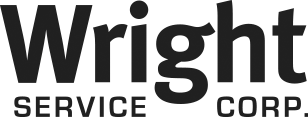 Title: LMS SpecialistType: Full-Time/Non-ExemptReports to: Training & Development ManagerJob Description:The LMS Specialist is an entry-level position responsible for supporting the administration, functionality and improvement of the Cornerstone Learning Management System (LMS), called Wright Service Corp. University (WSCU). This role will support and collaborate with the LMS Administrator, who manages the LMS and relationships within the organization who use the LMS. Responsibilities:Assist with the administration, maintenance and management of the learning management system (LMS)Manage the LMS Help Desk email inbox, assisting field employees with LMS enrollment and/or course issuesAssist with LMS data integrationsGenerate standard and custom transcript reports as needed by the businessAssist with the coordination and implementation of the LMS system enhancements and upgradesPerform regular quality assurance within the LMSAssist with the maintenance of standard operating procedures (SOPs), best practices and guidelines for internal use of the LMSBuild and manage curriculum structure through establishing course programs in collaboration with the LMS AdministratorMaintain subject matter expertise of the LMS through on the job training, continuing education, workshops and vendor conferencesPerform other duties as assigned or relatedRequirements:Associate degree or equivalent experience requiredProficient with Microsoft Excel, Word and Outlook requiredStrong organizational skills requiredExcellent communication skills requiredKnowledge of HTML is a plus Background or education in LMS Administration/Coordination, IT or related field is preferred If interested in exploring this opportunity, apply here:https://jobs.ourcareerpages.com/job/552996?source=ccp&key=G%2fbZ%2fZh1%2bdIQwW4OKoVDBTB2kS58Q1DMZbdwjpKF4IA%3dIf you have questions about this opportunity, please contact:Claire Augspurger – Human Resource Generalist – Wright Service Corp.caugspurger@wrightservicecorp.com Rose Christenson – Training & Development Manager – Wright Service Corp.rchristenson@wrightservicecorp.com Wright Service Corp. 5930 Grand Avenue, West Des Moines, IA 50266   515.271.1198  888.972.5930  wrightservicecorp.com	12-15PAGE 1 OF 1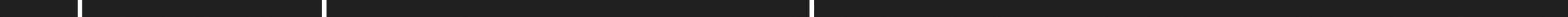 